В соответствии со ст.26.2 Федерального закона РФ от 26.12.2008 N 294-ФЗ «О защите прав юридических лиц и индивидуальных предпринимателей при осуществлении государственного контроля (надзора) и муниципального контроля», руководствуясь Уставом Моргаушского района Чувашской Республики, администрация Моргаушского района Чувашской Республики постановляет:1. Внести в постановление администрации Моргаушского района Чувашской Республики от 03.07.2017 № 581 «Об утверждении административного регламента по проведению проверок при осуществлении муниципального контроля в области торговой деятельности на территории Моргаушского района Чувашской Республики» (далее – постановление) следующие изменения:1.1 Раздел 1 «Общие положения» приложения к постановлению «Административный регламент по проведению проверок при осуществлении муниципального контроля в области торговой деятельности на территории Моргаушского района Чувашской Республики» дополнить пунктом 1.11 следующего содержания: «1.11. Особенности организации и проведения проверок при осуществлении государственного контроля (надзора) и муниципального контроля в отношении субъектов малого и среднего предпринимательства1. Плановые проверки в отношении юридических лиц, индивидуальных предпринимателей, отнесенных в соответствии со статьей 4 Федерального закона от 24 июля 2007 года N 209-ФЗ «О развитии малого и среднего предпринимательства в Российской Федерации» (далее - Федеральный закон) к субъектам малого предпринимательства, сведения о которых включены в единый реестр субъектов малого и среднего предпринимательства, не проводятся с 1 января 2019 года по 1 апреля 2020 года, за исключением:1) плановых проверок, проводимых в рамках видов государственного контроля (надзора), по которым установлены категории риска, классы (категории) опасности, а также критерии отнесения деятельности юридических лиц, индивидуальных предпринимателей и (или) используемых ими производственных объектов к определенной категории риска либо определенному классу (категории) опасности;2) плановых проверок юридических лиц, индивидуальных предпринимателей, осуществляющих виды деятельности, перечень которых устанавливается Правительством Российской Федерации в соответствии с частью 9 статьи 9 Федерального закона;3) плановых проверок юридических лиц, индивидуальных предпринимателей при наличии у органа государственного контроля (надзора), органа муниципального контроля информации о том, что в отношении указанных лиц ранее было вынесено вступившее в законную силу постановление о назначении административного наказания за совершение грубого нарушения, определенного в соответствии с Кодексом Российской Федерации об административных правонарушениях, или административного наказания в виде дисквалификации или административного приостановления деятельности либо принято решение о приостановлении и (или) аннулировании лицензии, выданной в соответствии с Федеральным законом от 4 мая 2011 года N 99-ФЗ «О лицензировании отдельных видов деятельности», и с даты окончания проведения проверки, по результатам которой вынесено такое постановление либо принято такое решение, прошло менее трех лет. При этом в ежегодном плане проведения плановых проверок помимо сведений, предусмотренных частью 4 статьи 9 Федерального закона, приводится информация об указанном постановлении или решении, дате их вступления в законную силу и дате окончания проведения проверки, по результатам которой вынесено такое постановление либо принято такое решение;4) плановых проверок, проводимых по лицензируемым видам деятельности в отношении осуществляющих их юридических лиц, индивидуальных предпринимателей;5) плановых проверок, проводимых в рамках:а) федерального государственного надзора в области обеспечения радиационной безопасности;б) федерального государственного контроля за обеспечением защиты государственной тайны;в) внешнего контроля качества работы аудиторских организаций, определенных Федеральным законом от 30 декабря 2008 года N 307-ФЗ «Об аудиторской деятельности»;г) федерального государственного надзора в области использования атомной энергии;д) федерального государственного пробирного надзора.2. Если иное не установлено Правительством Российской Федерации, проверки в отношении юридических лиц, индивидуальных предпринимателей, отнесенных в соответствии со статьей 4 Федерального закона к субъектам малого и среднего предпринимательства, сведения о которых включены в единый реестр субъектов малого и среднего предпринимательства, не проводятся с 1 апреля по 31 декабря 2020 года включительно, за исключением проверок, основаниями для проведения которых являются причинение вреда или угроза причинения вреда жизни, здоровью граждан, возникновение чрезвычайных ситуаций природного и техногенного характера. 3. Проведение проверки с нарушением требований настоящей статьи является грубым нарушением требований законодательства о государственном контроле (надзоре) и муниципальном контроле и влечет недействительность результатов проверки в соответствии с частью 1 статьи 20 Федерального закона.».2. Контроль за выполнением настоящего постановления возложить на первого заместителя главы администрации района - начальника отдела капитального строительства и развития общественной инфраструктуры администрации Моргаушского района Чувашской Республики.3. Настоящее постановление вступает в силу после его официального опубликования.  Глава администрации Моргаушского районаЧувашской Республики                                         		 			Р.Н.ТимофеевОраина К.А.(83541)62-3-39Чǎваш Республики 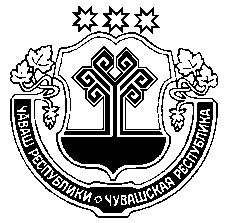 Муркаш районĕнадминистрацийĕ  ЙЫШĂНУ2020 ç. № Муркаш салиЧувашская РеспубликаАдминистрацияМоргаушского районаПОСТАНОВЛЕНИЕ          23.04.2020г. 473   с. МоргаушиО внесении изменений в постановление администрации Моргаушского района Чувашской Республики от 03.07.2017 № 581 «Об утверждении административного регламента по проведению проверок при осуществлении муниципального контроля в области торговой деятельности на территории Моргаушского района Чувашской Республики»